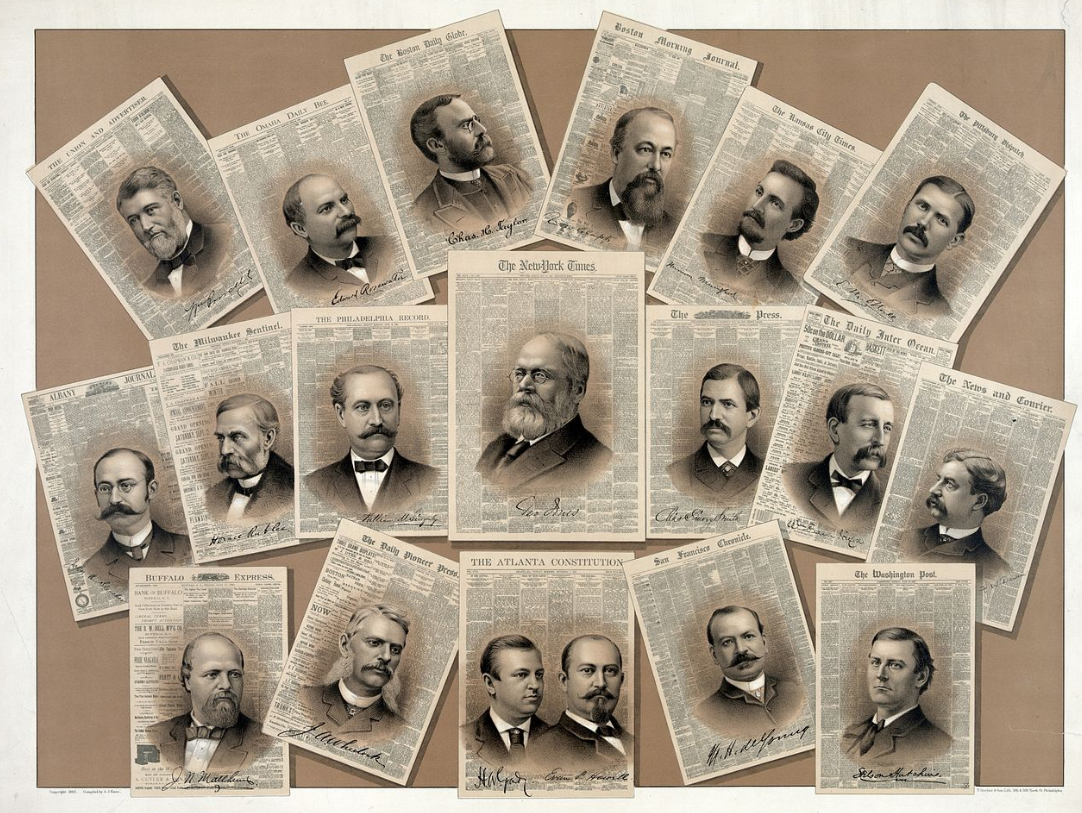 Fallout 4: The Rise of the Best JournalistVersion 1.0Document Revisions TableTable of FiguresFigure 1: Oliver Trace's office - Exterior	5Figure 2: Oliver Traces' Office - Interior	5Figure 3:  The Journey in the Commonwealth	7Figure 4: First Turn to Spot 1	8Figure 5: Screenshot of Spot 1	8Figure 6: Top-down Map of Spot 1	9Figure 7: Screenshot of Spot 2	10Figure 8: Top-down Map of Spot 2	11Figure 9: Screenshot of Spot 3	12Figure 10: Screenshot of the Bridge to Spot 4	12Figure 11: Top-down Map of Spot 3	13Figure 12: Screenshot of Spot 4	14Figure 13: Top-down Map of Spot 4	15Figure 14: Hidden Basement	16Figure 15: Diamond City Immigration Office - Exterior	18Figure 16: Top-down Map of Diamond City Immigration Office	18Figure 17: Screenshot of Daisy's Store	19Figure 18: Screenshot of Sanctuary	20Figure 19: Contact Sheet for Oliver’s Office [1][2][3][4]	23Figure 20: Contact Sheet for Abandoned Cabin [5][6][7][8]	23Figure 21: Contact Sheet for Hidden Basement [9][10][11][12]	24Figure 22: Contact Sheet for Immigration Office [13][14][15][16]	24Level Design DocumentLevel InformationQuick Summary“The Rise of the Best Journalist” is a series of standalone quests for Fallout 4. This series contains four quests “The Exclusive Report”, “New Home: Diamond City”, “New Home: Goodneighbor” and “New Home: Sanctuary”, which are set after the player completes the main quest “Getting a Clue”. The quest starts in Diamond City when the player meets Oliver Trace, a novice journalist, who asks the player’s help to complete a special interview. The quest combines NPC interactions, story-telling and combats. The player will meet a vivid non-combat companion and several believable NPCs whose fates are decided by the player’s choice.Level  Map(s)Oliver Trace’s Office - Entrance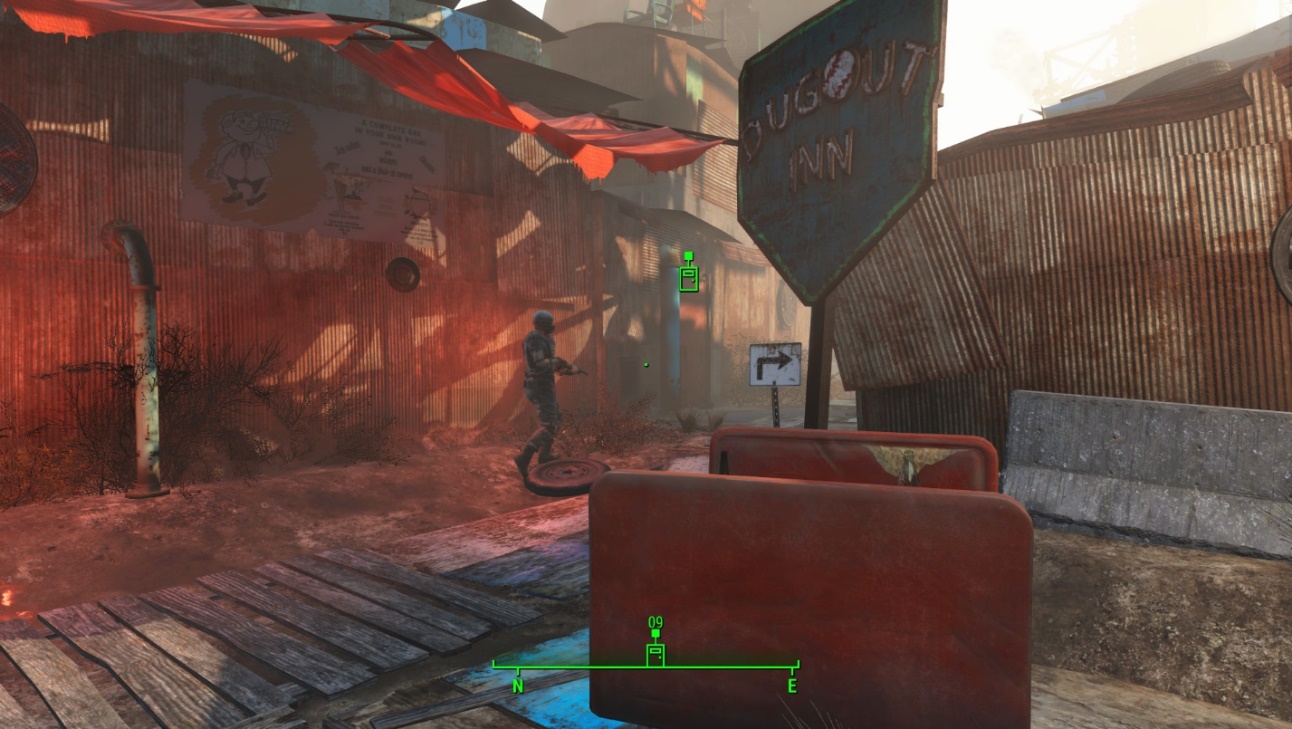 Figure : Oliver Trace's office - Exterior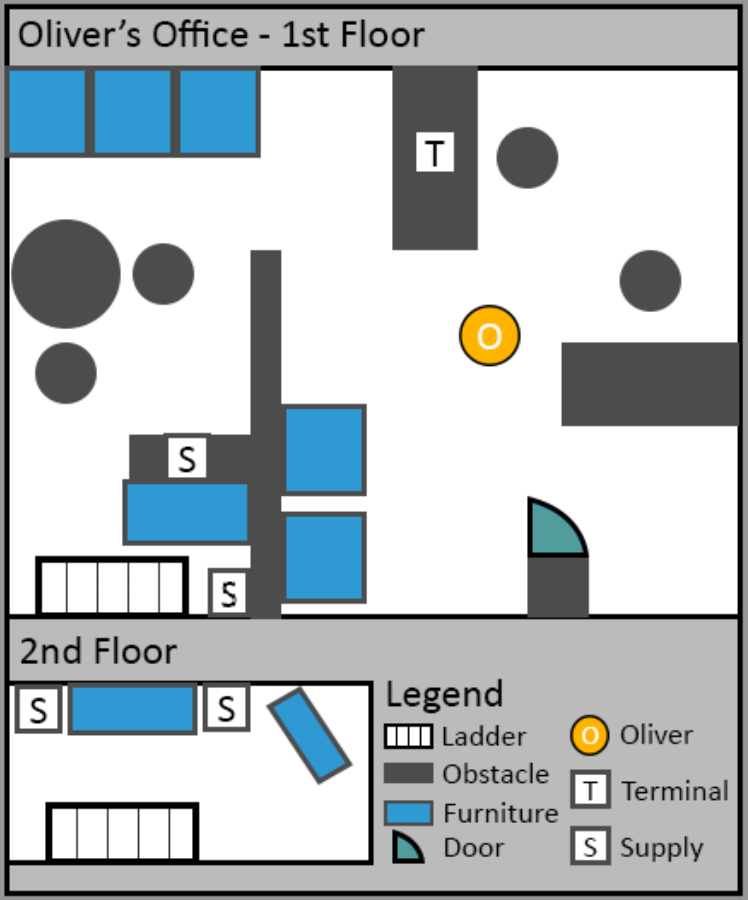 Figure : Oliver Traces' Office - InteriorThe Journey in Commonwealth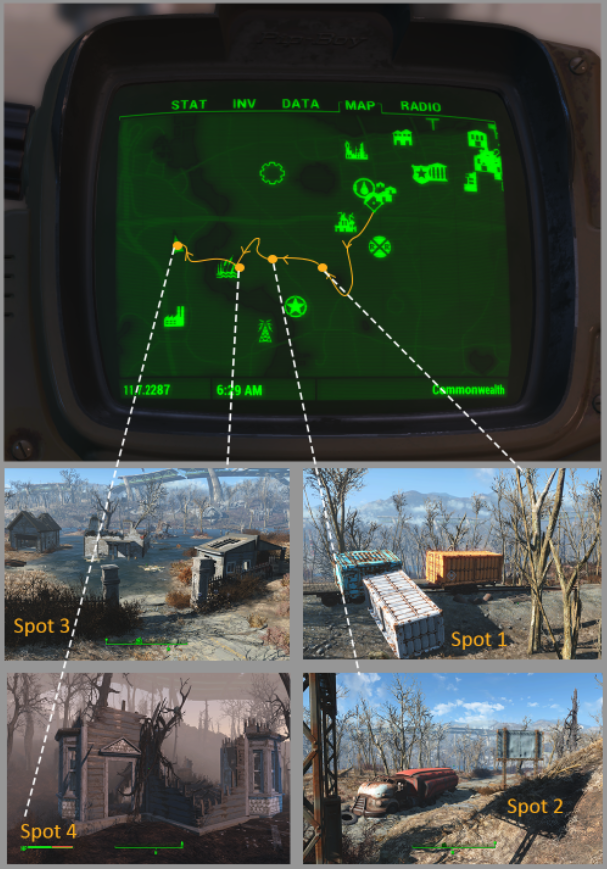 Figure :  The Journey in the CommonwealthThe player needs to protect Oliver during his journey of following the markers he made before to find his interviewee, Pamin the Commonwealth. The journey requires the player to pass 4 spots and finally gets to a secret basement in a woods. Oliver can’t help directly in combat since he is afraid of blood but he can offer warnings and supplies to the player.Spot 1 – Mutant Hounds’ Threat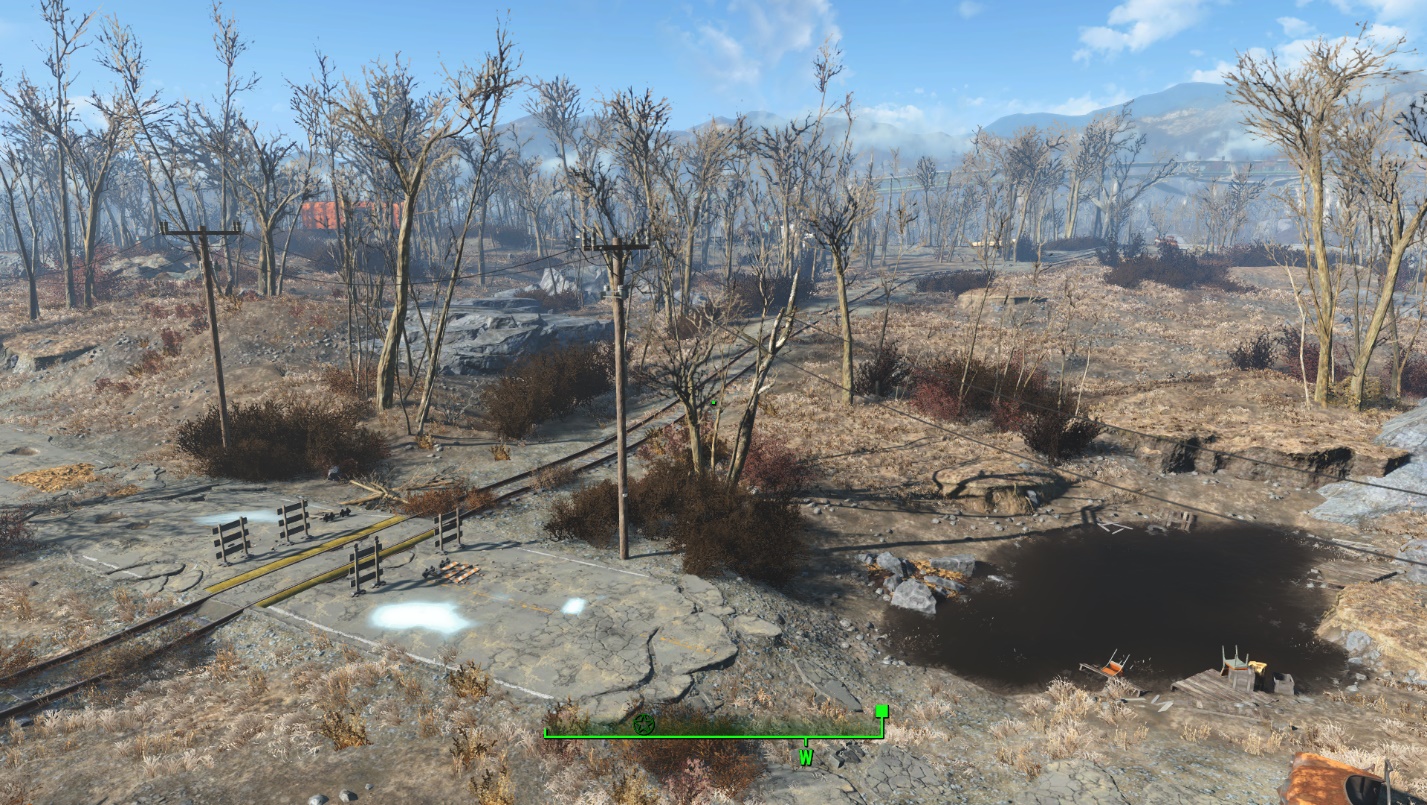 Figure : First Turn to Spot 1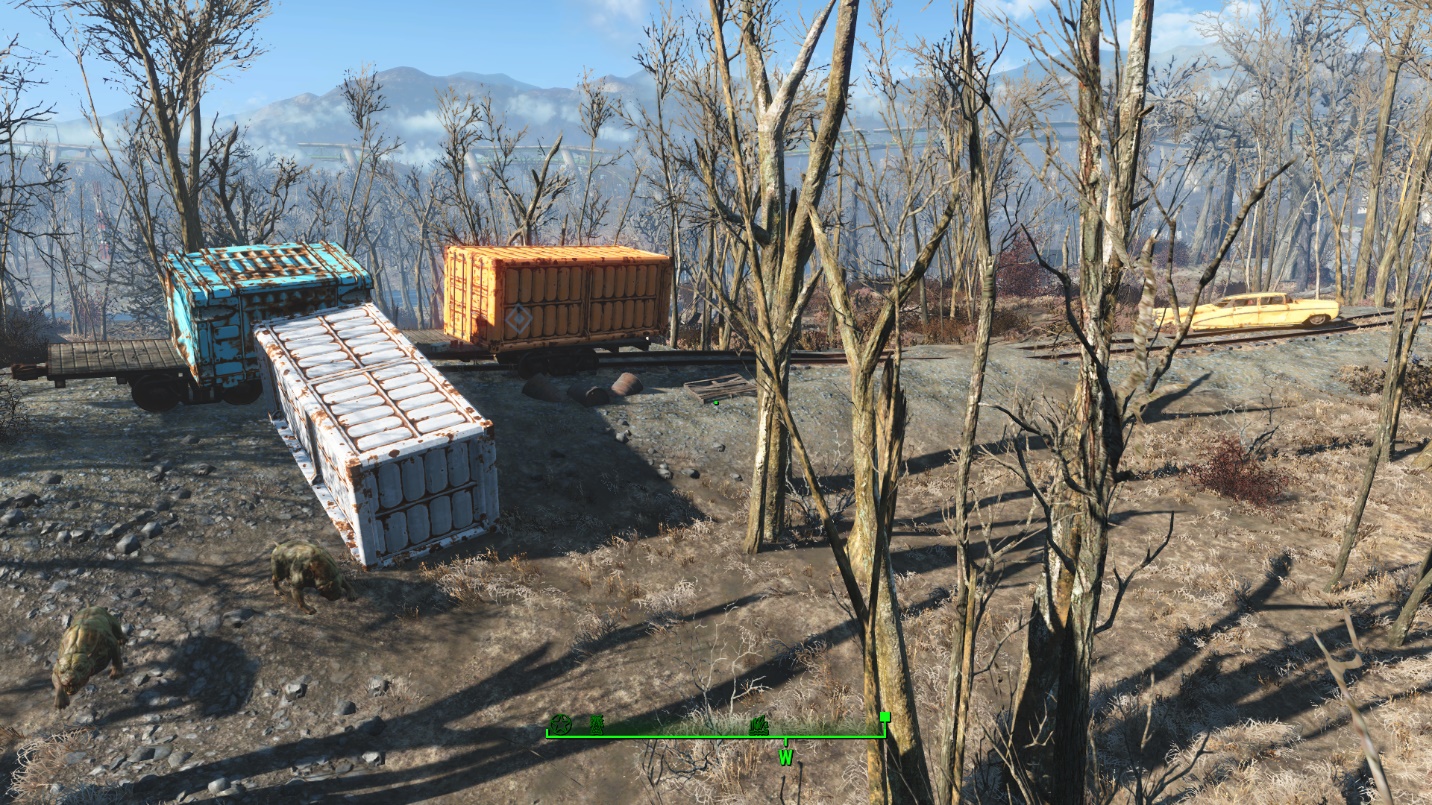 Figure : Screenshot of Spot 1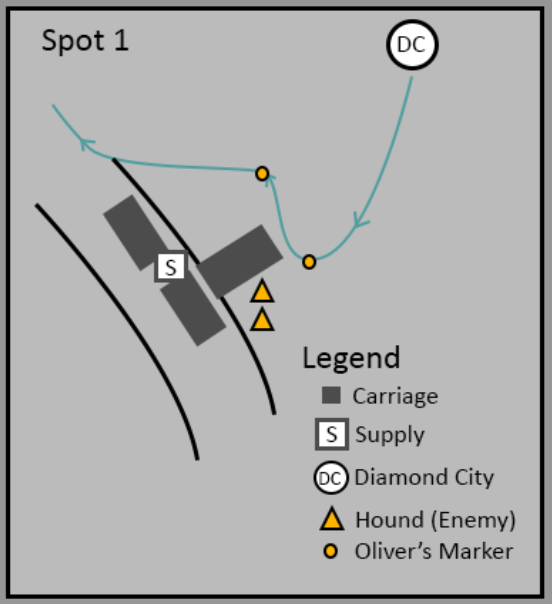 Figure : Top-down Map of Spot 1Spot 2 – Feral Ghouls’ Threat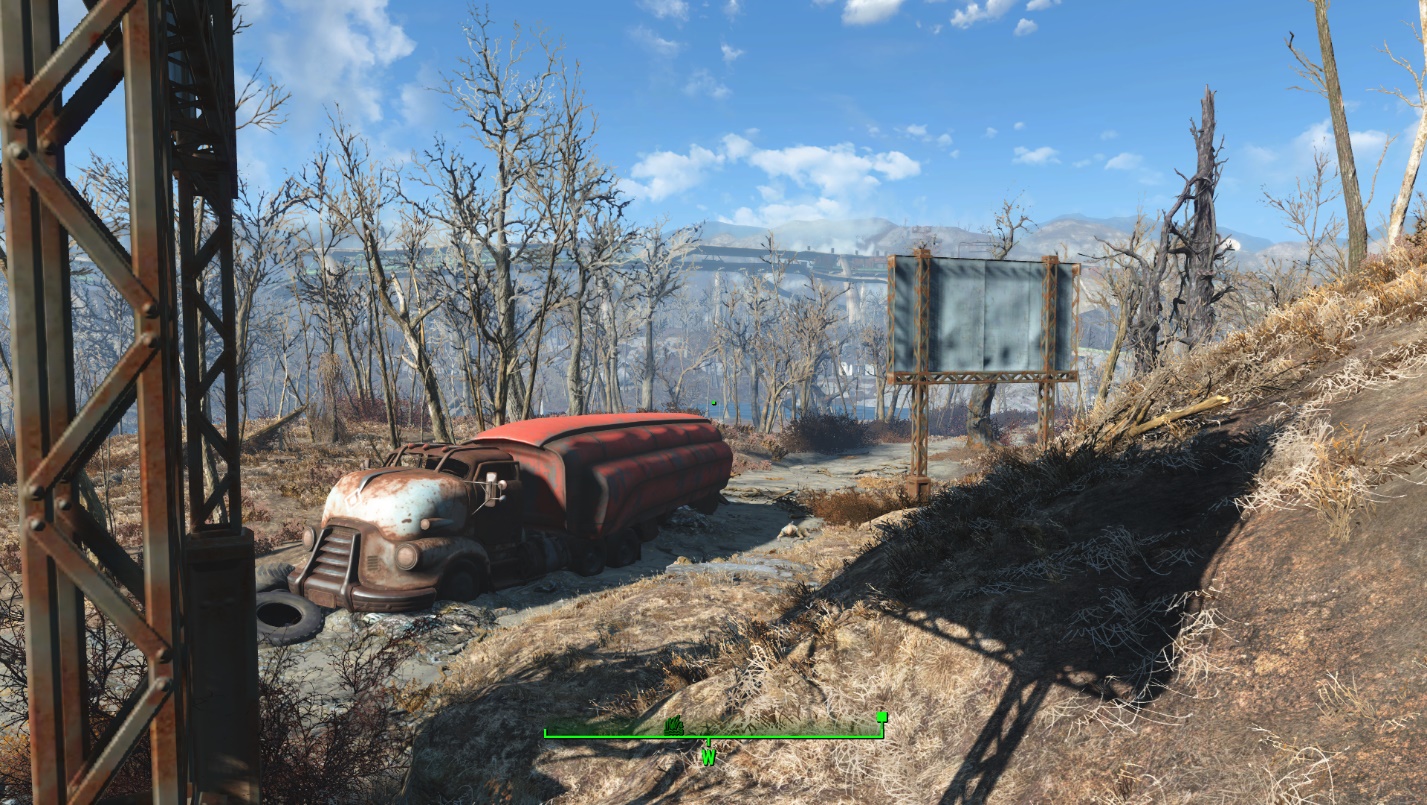 Figure : Screenshot of Spot 2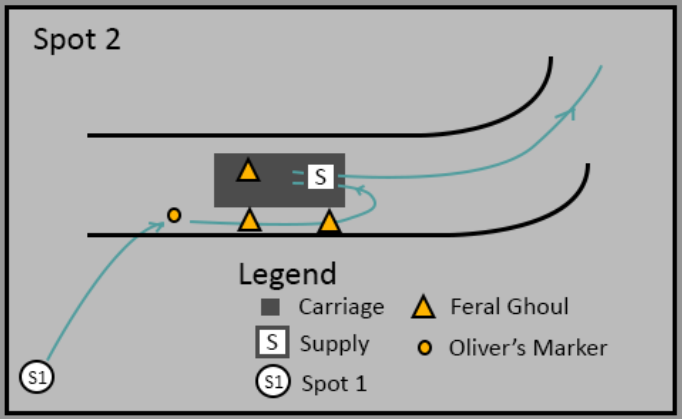 Figure : Top-down Map of Spot 2Spot 3 – Westing Estate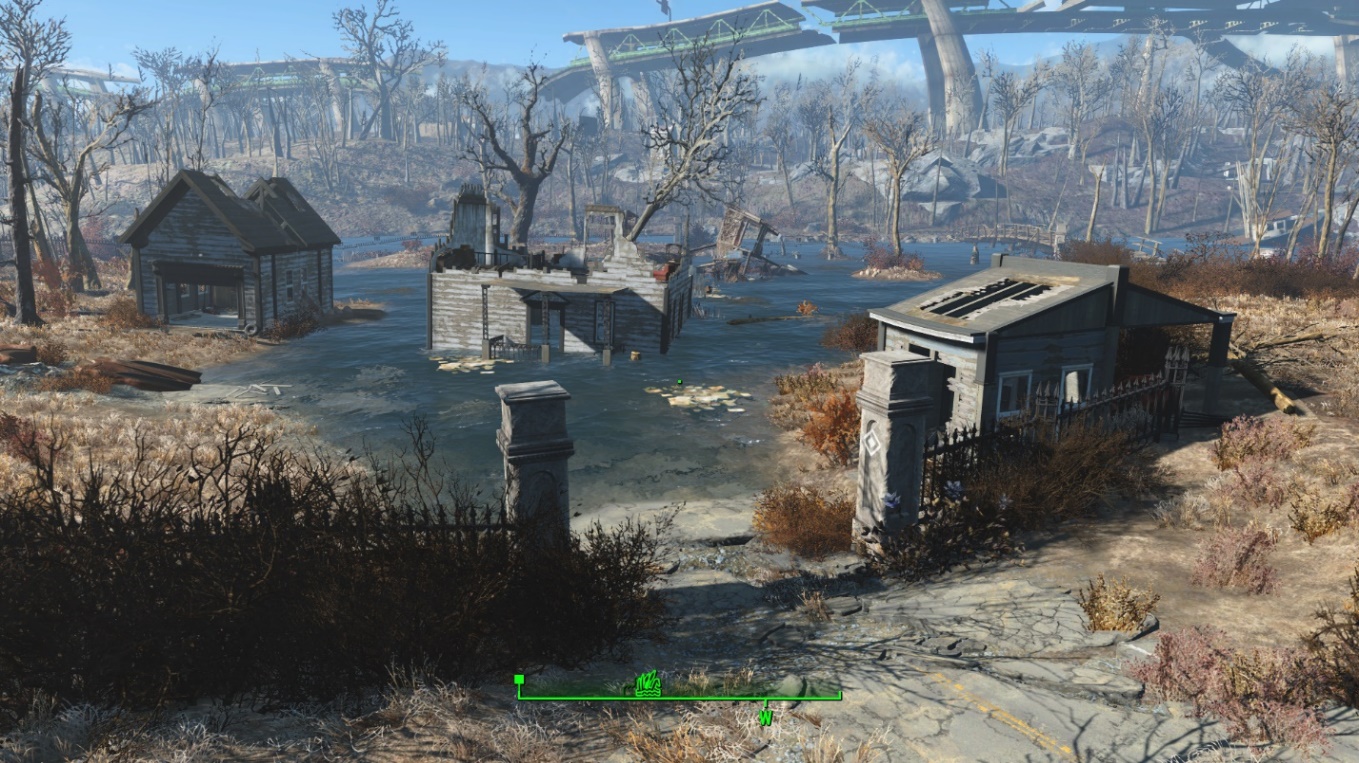 Figure : Screenshot of Spot 3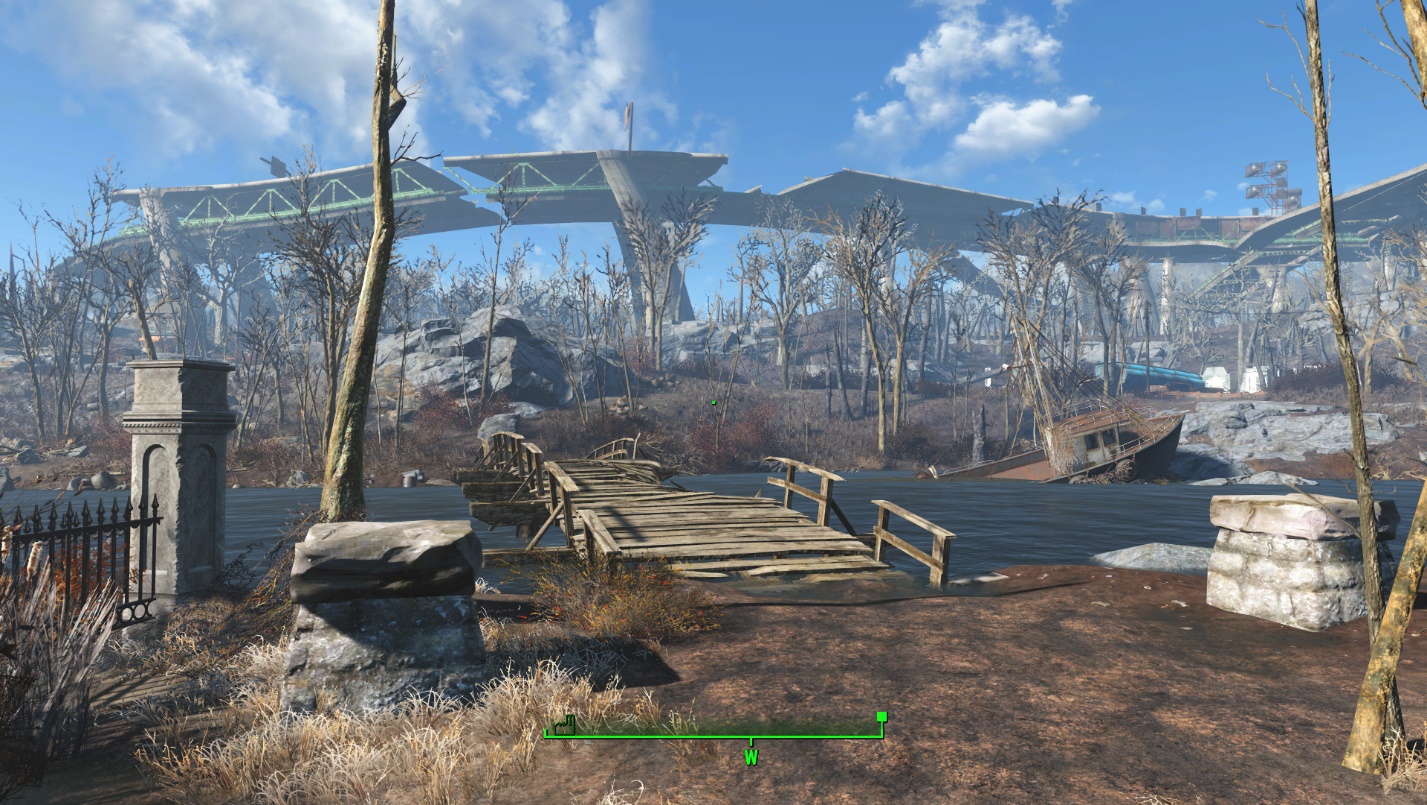 Figure : Screenshot of the Bridge to Spot 4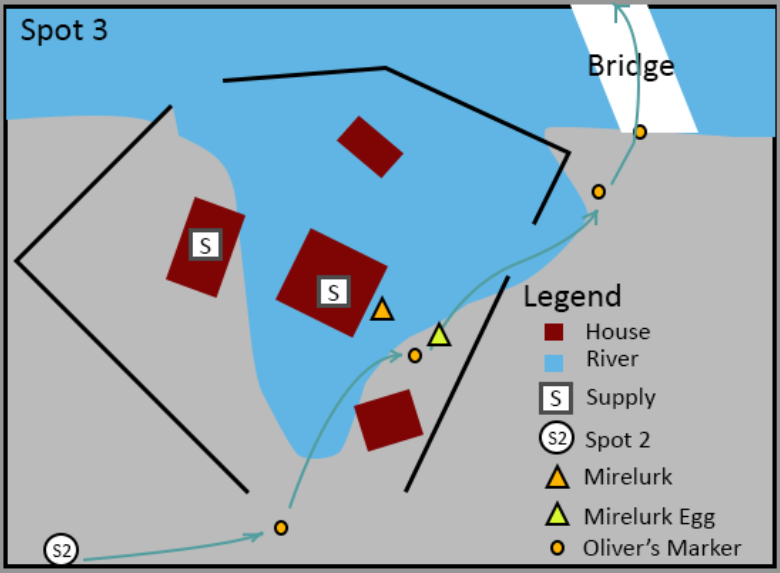 Figure : Top-down Map of Spot 3Spot 4 – Abandoned Houses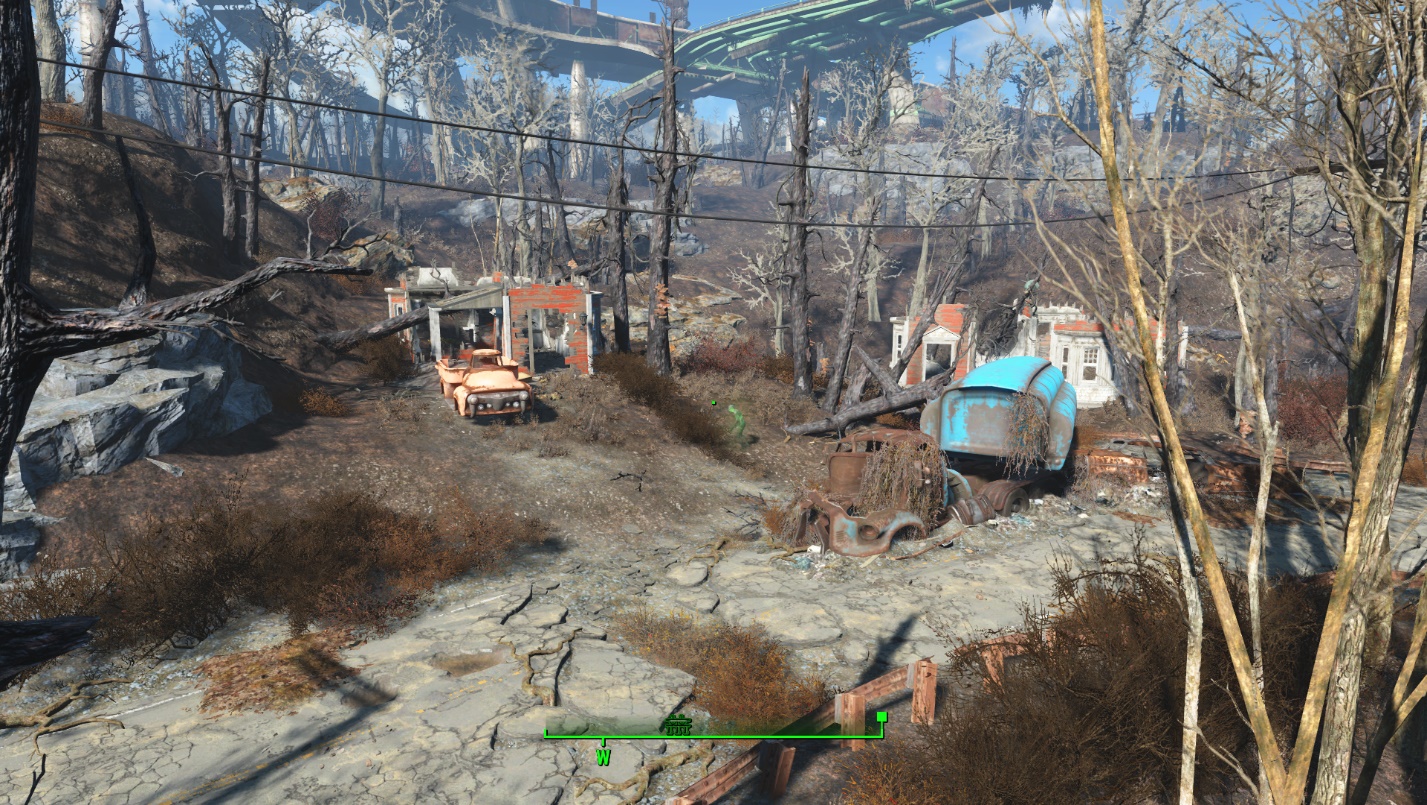 Figure : Screenshot of Spot 4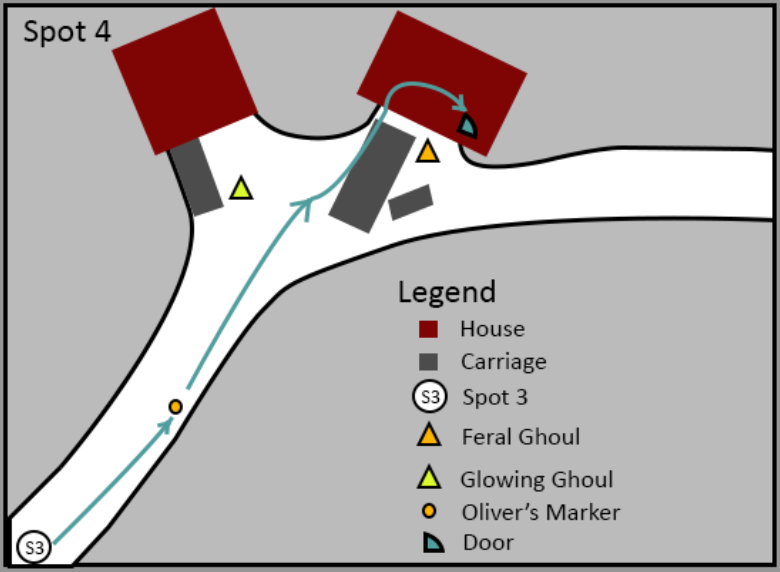 Figure : Top-down Map of Spot 4Hidden Basement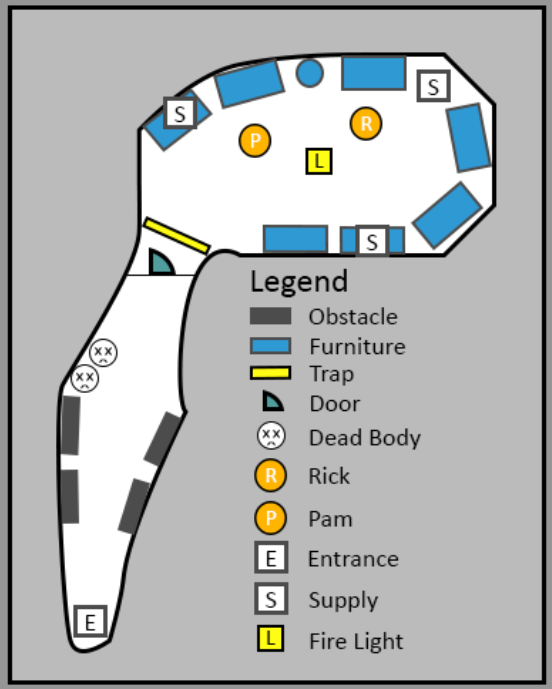 Figure : Hidden BasementSebsequent Quest – New Home: Diamond City (Ending 1)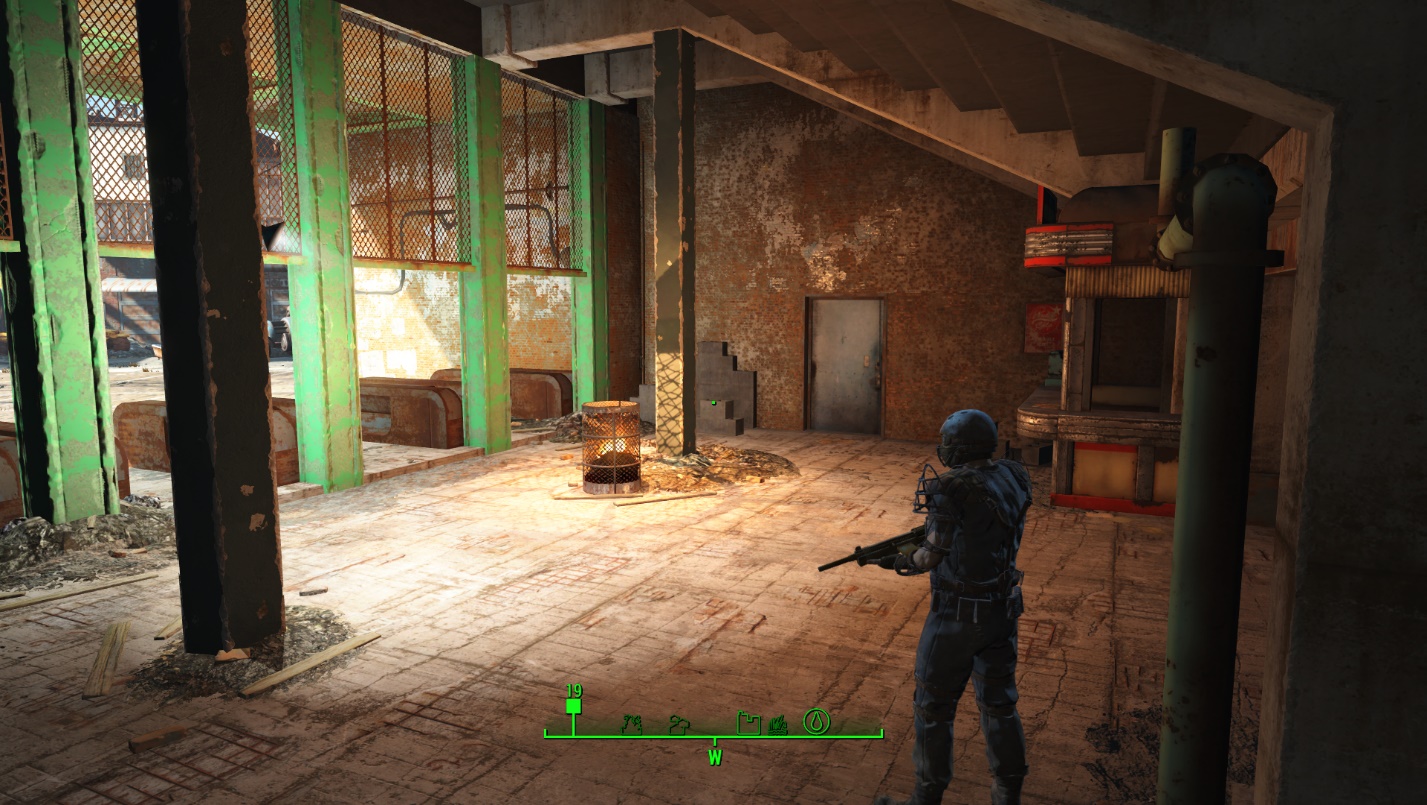 Figure : Diamond City Immigration Office - Exterior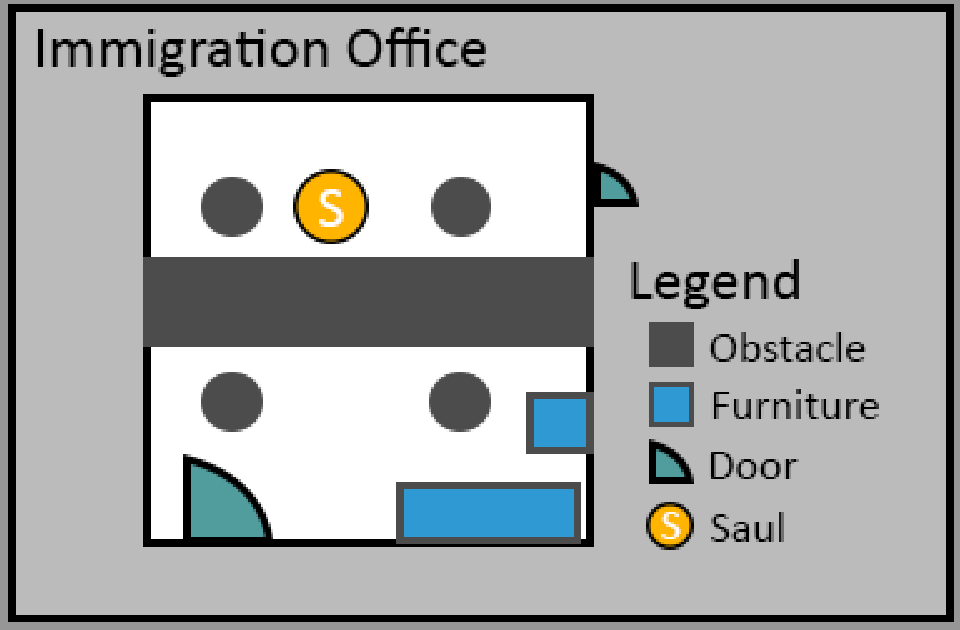 Figure : Top-down Map of Diamond City Immigration OfficeSebsequent Quest – New Home: Goodneighbor (Ending 2)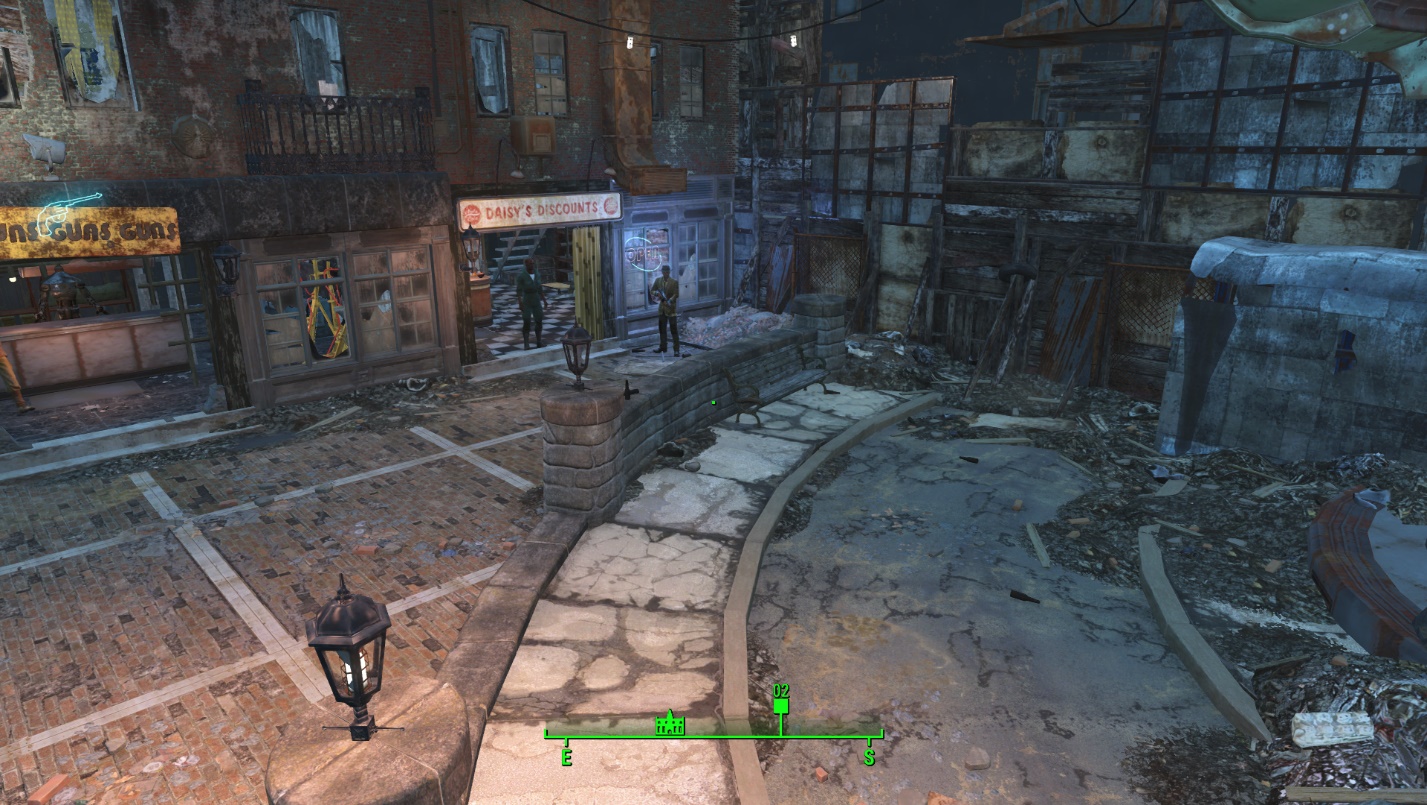 Figure : Screenshot of Daisy's StoreSebsequent Quest – New Home: Sanctuary (Ending 3)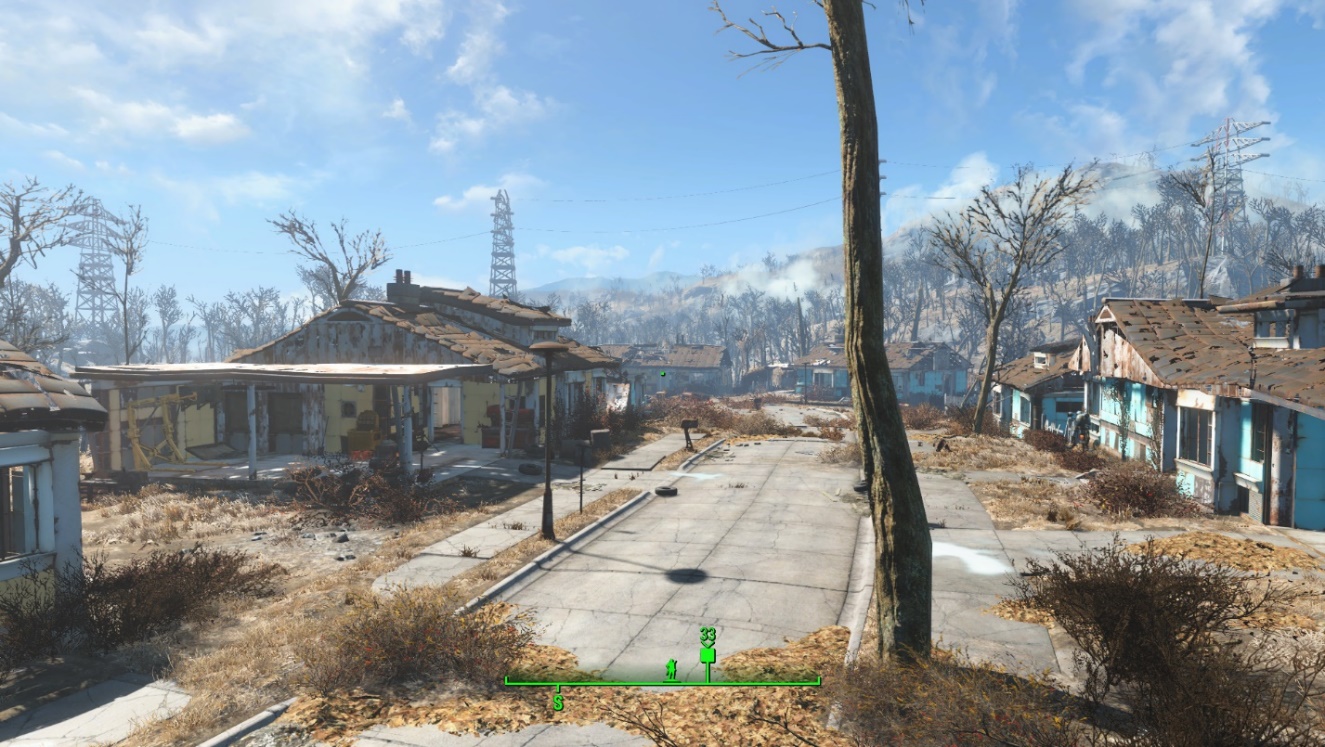 Figure : Screenshot of SanctuaryEnding 4If the player chooses to let Pam and Oliver stay in the basement, they will finally die near the river [16]. The player can find their bodies as well as a glowing ghoul’s body.Objective(s)Create a vivid and favorable non-combat companion.Create two quest characters who can truly trigger the player’s empathy.Create meaningful choices opportunity.Believable environment set-up.Hook(s)/Gameplay HighlightsVivid characters with abundant interactions.A Fallout-ish story with meaningful choices.Campaign ContextThis series of quests start after the player completes the main quest “Getting a Clue” which means the player has been to Diamond City before. When the player enters Diamond City again, he hear about the establishment of another news agency. Then he meets Piper’s competitor, Oliver Trace, a novice journalist who asks the player to help him finish a special interview as his bodyguard. The player needs to follow Oliver to find an abandoned cabin while Oliver can only remember the location roughly. Due to Oliver’s fear of blood, he can’t fight against the threats in the Commonwealth.BackstoryOliver Trace is planning to found his first newspaper, Unknown Commonwealth, which focuses on the unfamiliar issues/characters, such as ghouls, mirelurk lovers and super mutants. The feature character of the first issue is a female ghoul he met in the wilderness. Oliver asks the player to be his bodyguard since he can’t fight due to his blood phobia.After a twisted journey, Oliver finally finds the ghoul Pam who is living in a nasty basement with a super mutant boy Rick. They are threatened by the endless glowing ghouls and short of food and aids. The player can choose to help them move to Diamond City, Goodneighbor, Sanctuary, or leave them alone.AftermathDiamond City:The player needs to convince, Saul Check, the immigration officer of Diamond City by stealing a file from the mayor’s office. After getting permission, Pam and Rick will move and work in Oliver’s news agency.Goodneighbor:The player needs to talk to Daisy, a ghoul shopkeeper in Goodneighbor to help Pam and Rick. Daisy will ask for 2 stealth boys as the pay of helping them. After fulfilling her request, she will pick up Pam and Rick by herself and let them live in her store.Sanctuary:The player can invite Pam to be the resident of Sanctuary. Since they have never heard Sanctuary before, the player needs to take Oliver there for drawing a map for them. After giving this map to Pam, they will head to where the Minutemen are.Refuse to help:If the player comes back after several weeks, he will find Rick and Pam’s bodies near the river beside the cabin. They dies when fighting with a glowing ghoul.Development ScheduleKey Theme ReferencesOliver Trace’s Office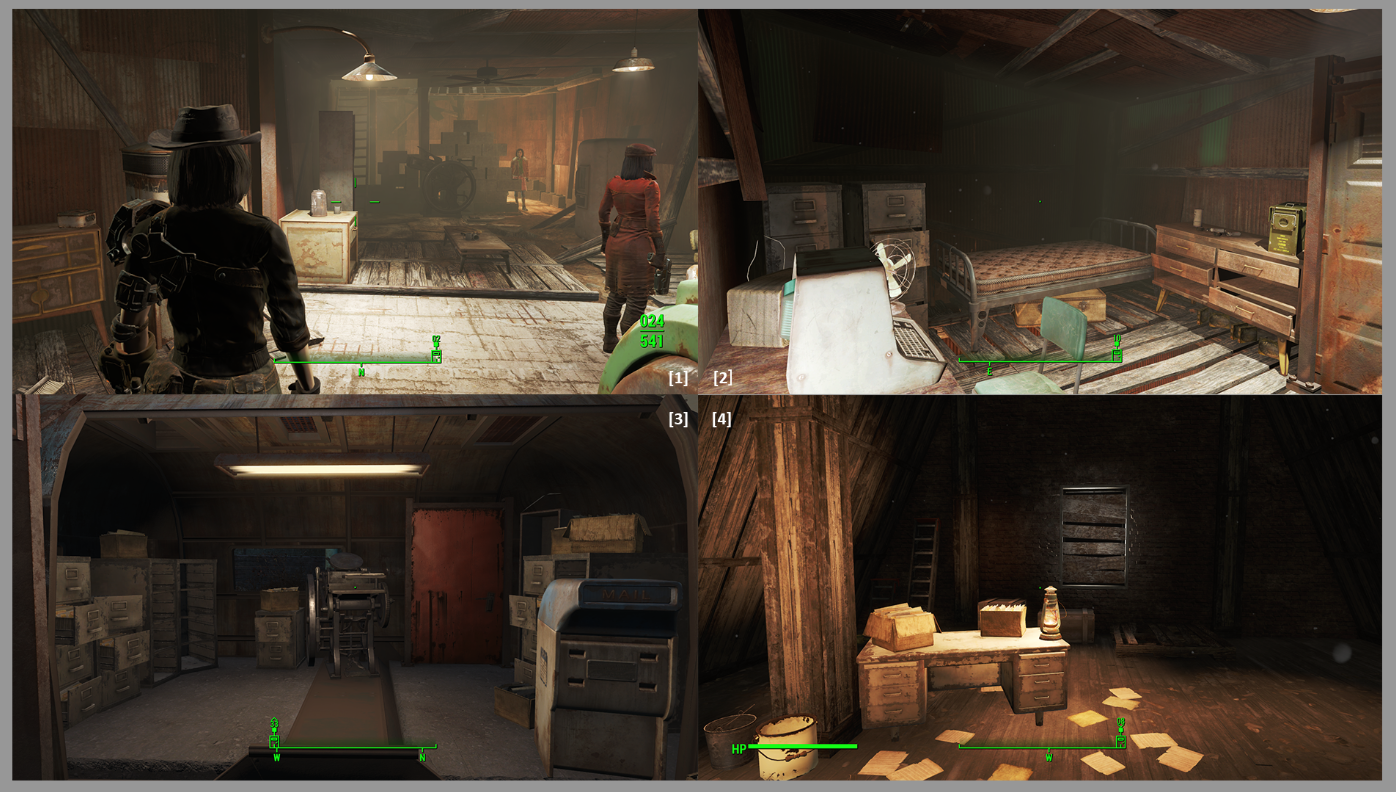 Abandoned Cabin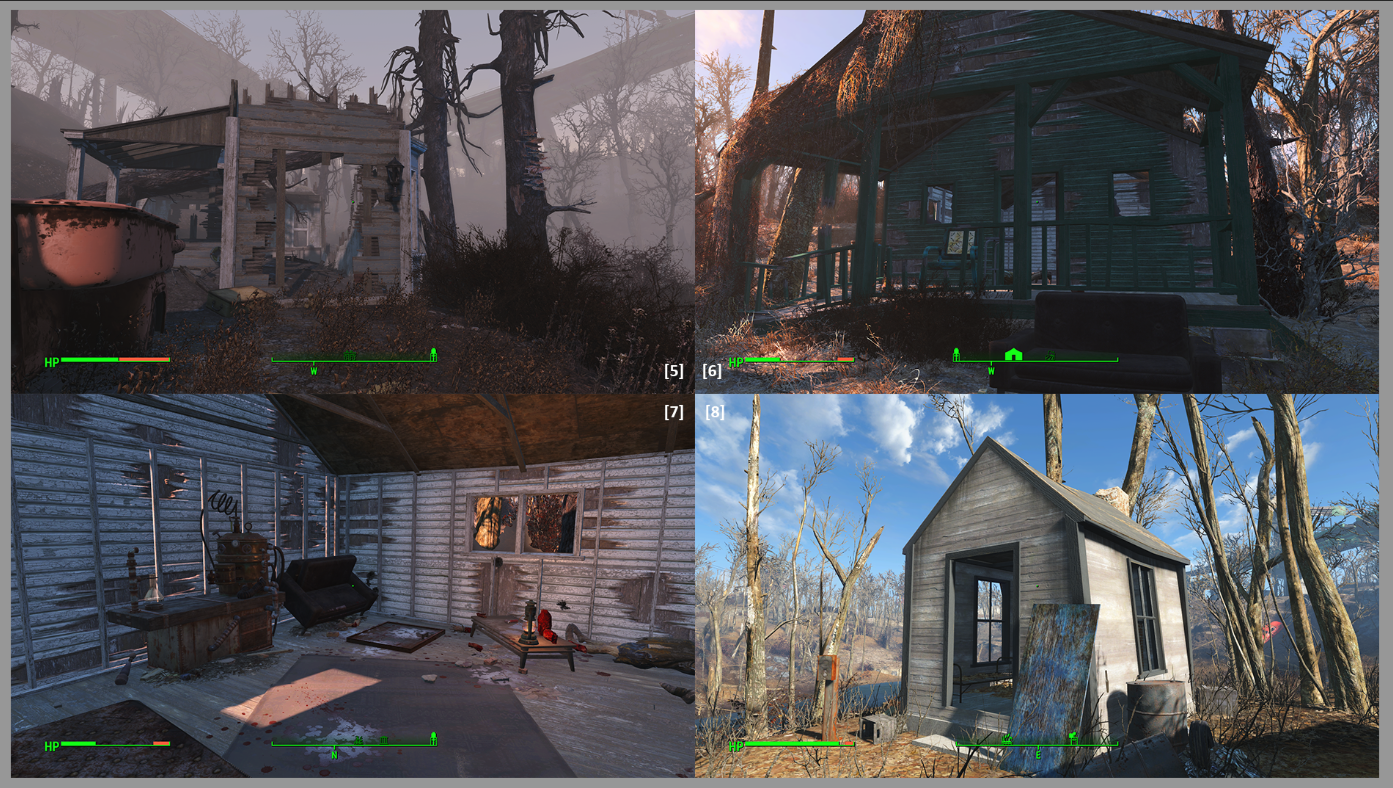 Hidden Basement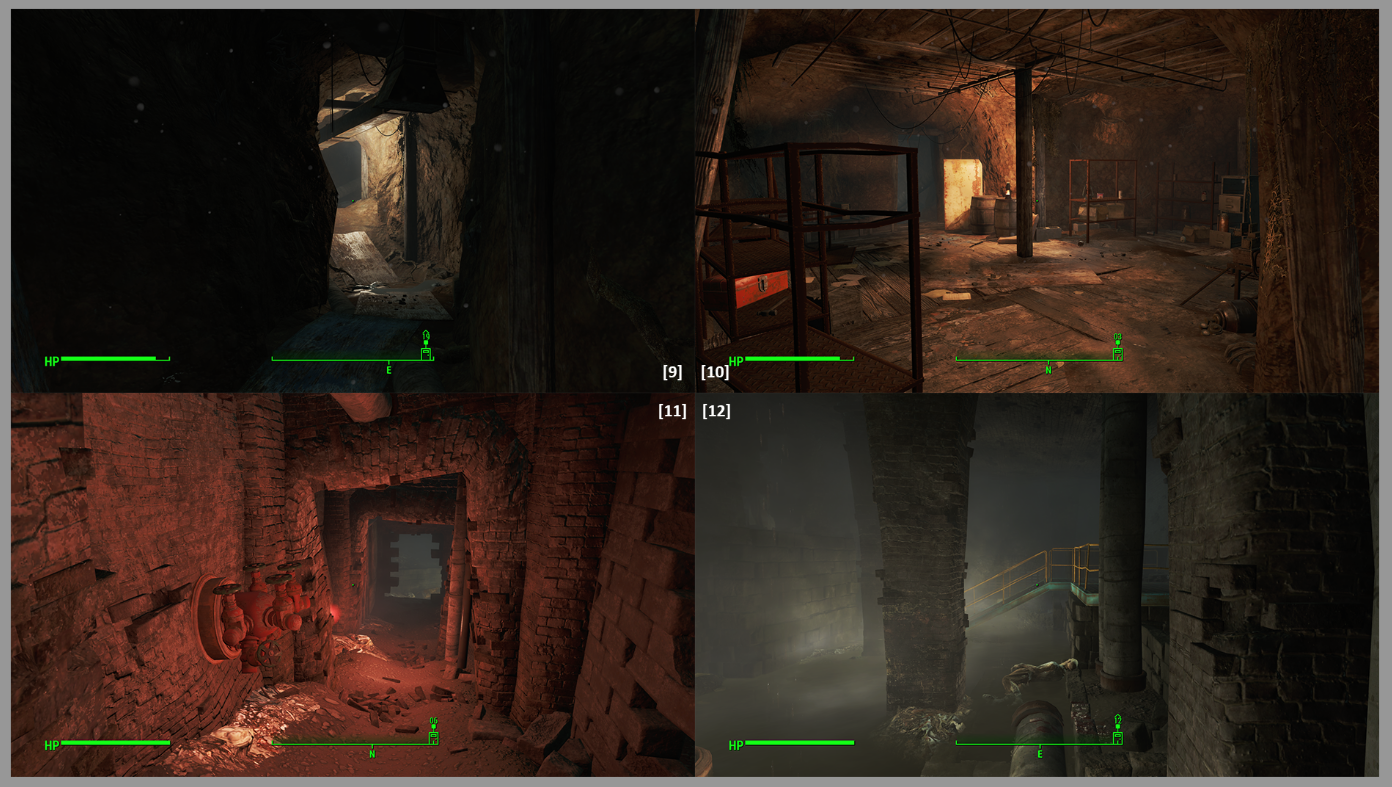 Immigration Office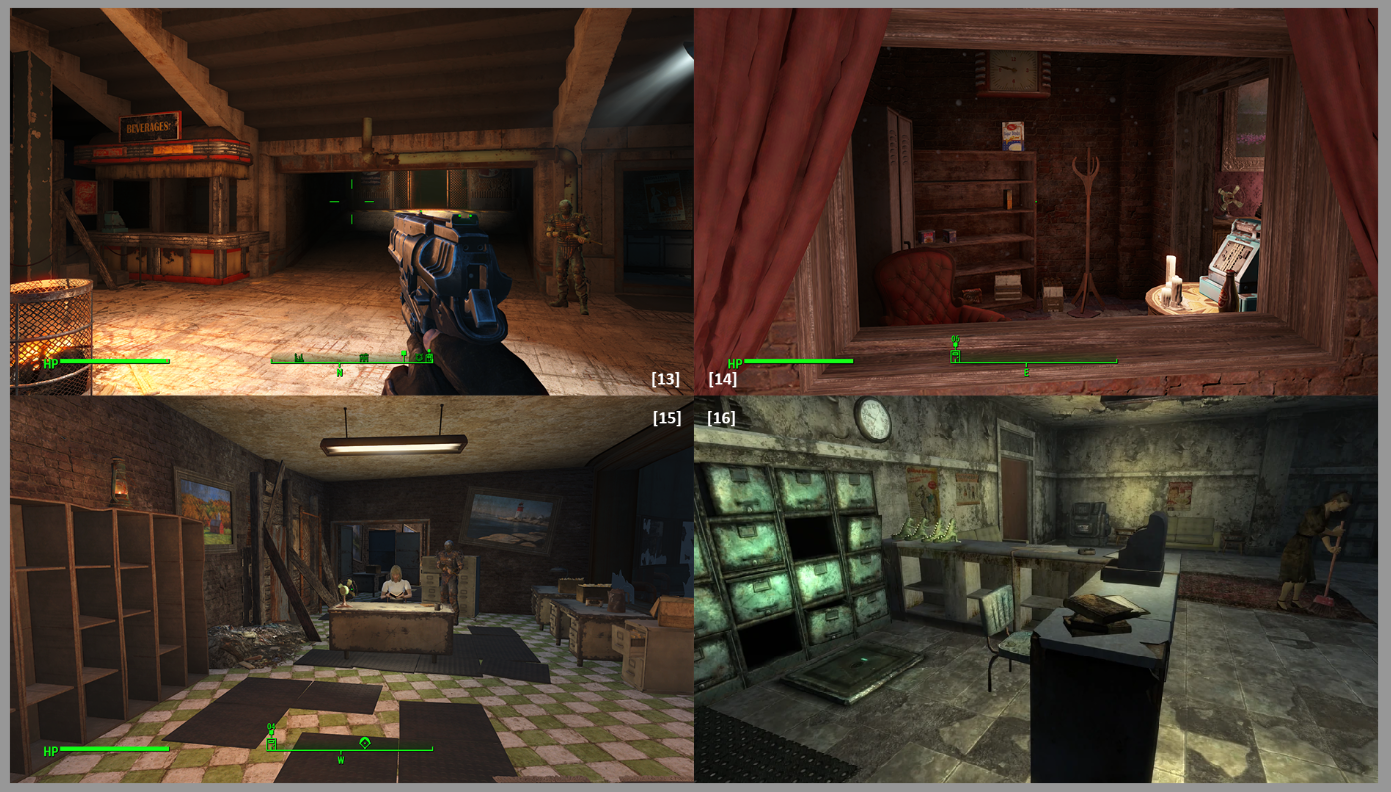 RequirementsAppendix A: Quest SummaryMain Quest The Exclusive Report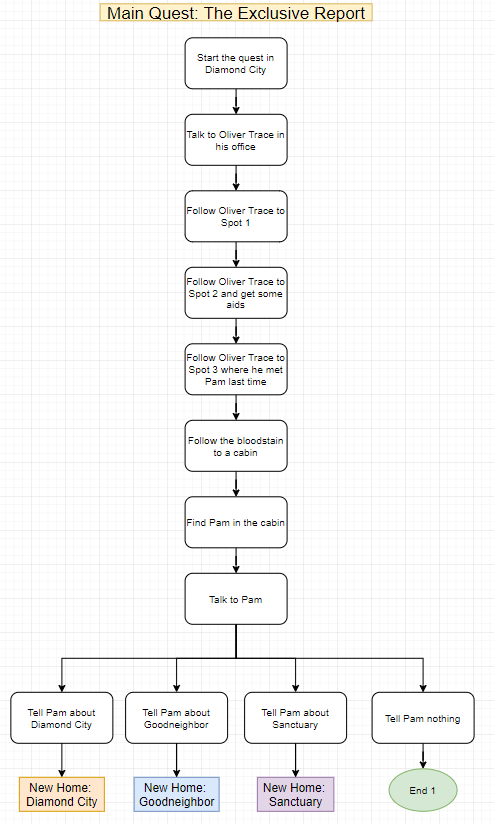 New Home: Diamond City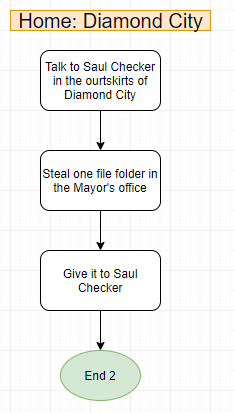 New Home: Goodneighbor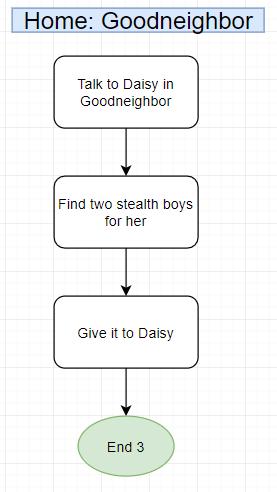 New Home: Sanctuary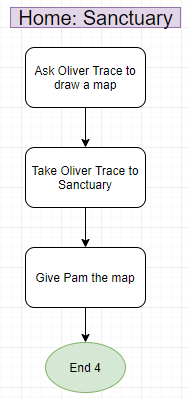 Appendix B: Main CharactersOliver TraceMale Human, 24Oliver Trace admires Piper Wright while dislikes Publick Occurrences. He admires Piper’s bravery and insistency while regards some reports about the synths and the Institute as “incredibly nonsense”. He can feel the anxiety and nervousness hidden in Diamond City. That’s why he desires to found a newspaper reporting the vivid unknown lives in the Commonwealth, no more conspiracy. He hopes his report will bring some fun, warmth and hope to Diamond City.His first protagonist is an intelligent female ghoul whom he has occasionally met before. Oliver is a good shooter when facing a dummy but due to his blood phobia, he’s helpless in any real fight. That’s why he asks the player to be his bodyguard to complete the interview in the wilderness. Pam JohnsFemale Ghoul, ??After losing her son in that unfortunate accident, Pam was always alone. She had been living in Diamond City for several months before they expelled all the ghouls. But that means nothing. Diamond City, the woods, the moor are the same to her, just a temporary shelter. She knows how to survive in the Commonwealth and even if she fails, death is also acceptable.But when she met Rick, everything has changed. She can see the helpless, innocent spirit trapped in that muscular, frightening body. She taught him how to hunt mirelurks, how to control his strength, how to express himself. The boy makes her feel alive again, and she would like to die for him.RickMale Super Mutant, around 9Rick had a normal childhood until he got infected by FEV virus. He remembers several discrete memory segments such as his birthday party, hospital and then the wilderness. He tried to come closer to Diamond City, but all he got was the bullets and shouts. He kept wandering in the wilderness for a while before meeting Pam.He would like to kill all the annoying ghouls around their cabin while Pam doesn’t want him to do anything like this. Pam always says, “It’s grown-ups’ business.”Saul CheckerMale Human, 42An immigration officer in Diamond City. Just like common people, he can’t resist the temptation of money which easily leads him to some troubles. Two newcomers have been identified as escaped criminals and unfortunately, Saul has provided some help. He needs help to get rid of the problem. Appendix C: Dialogue FlowOliver Trace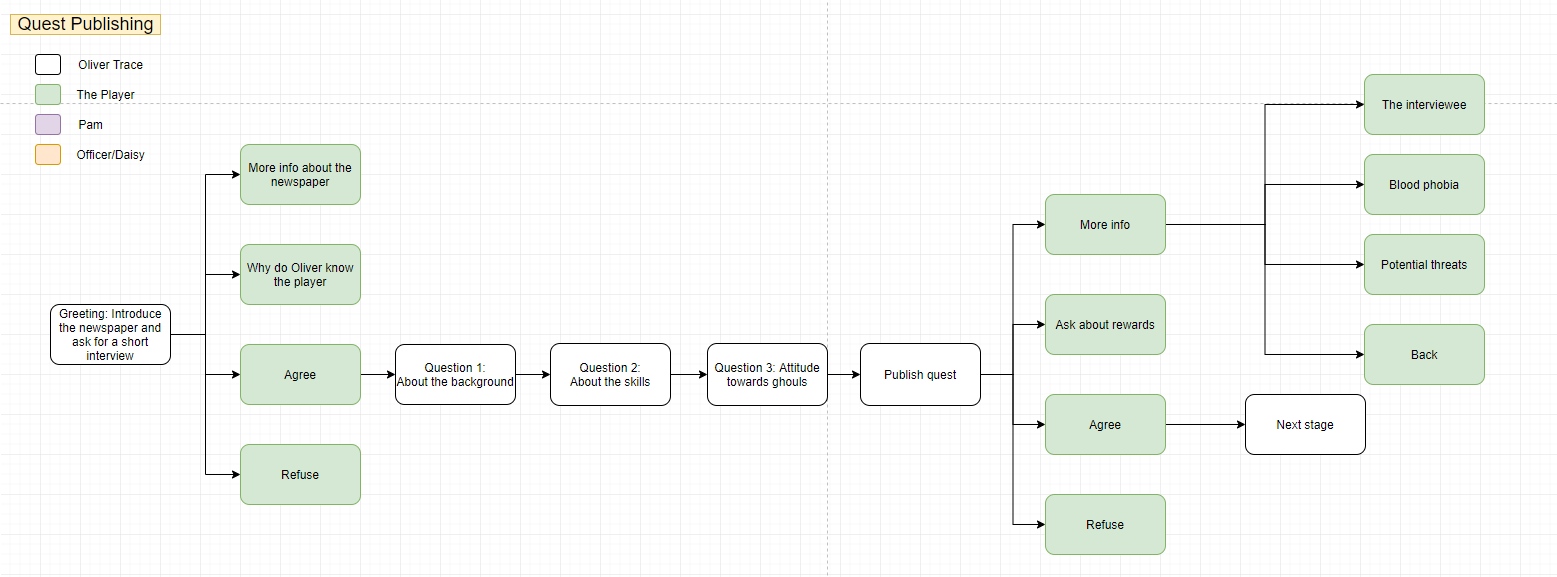 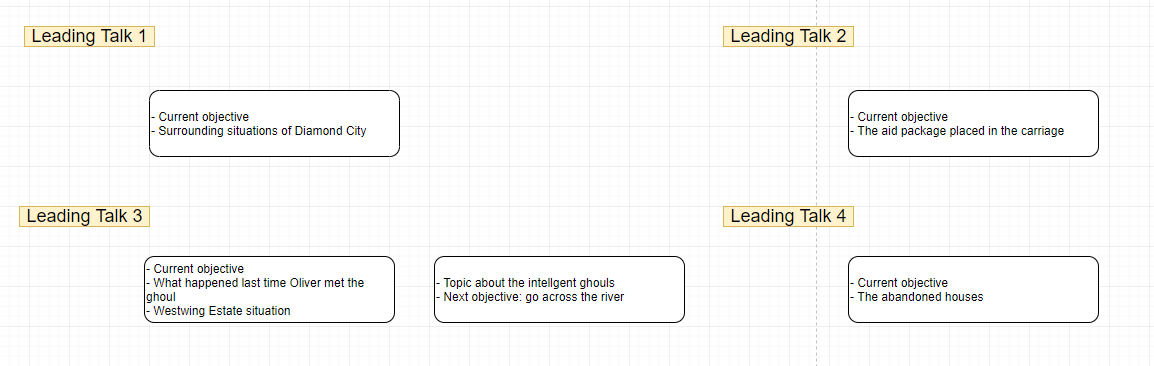 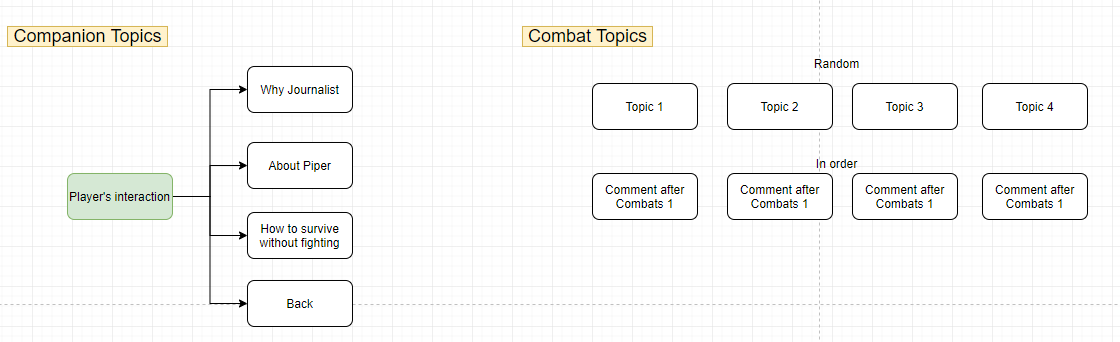 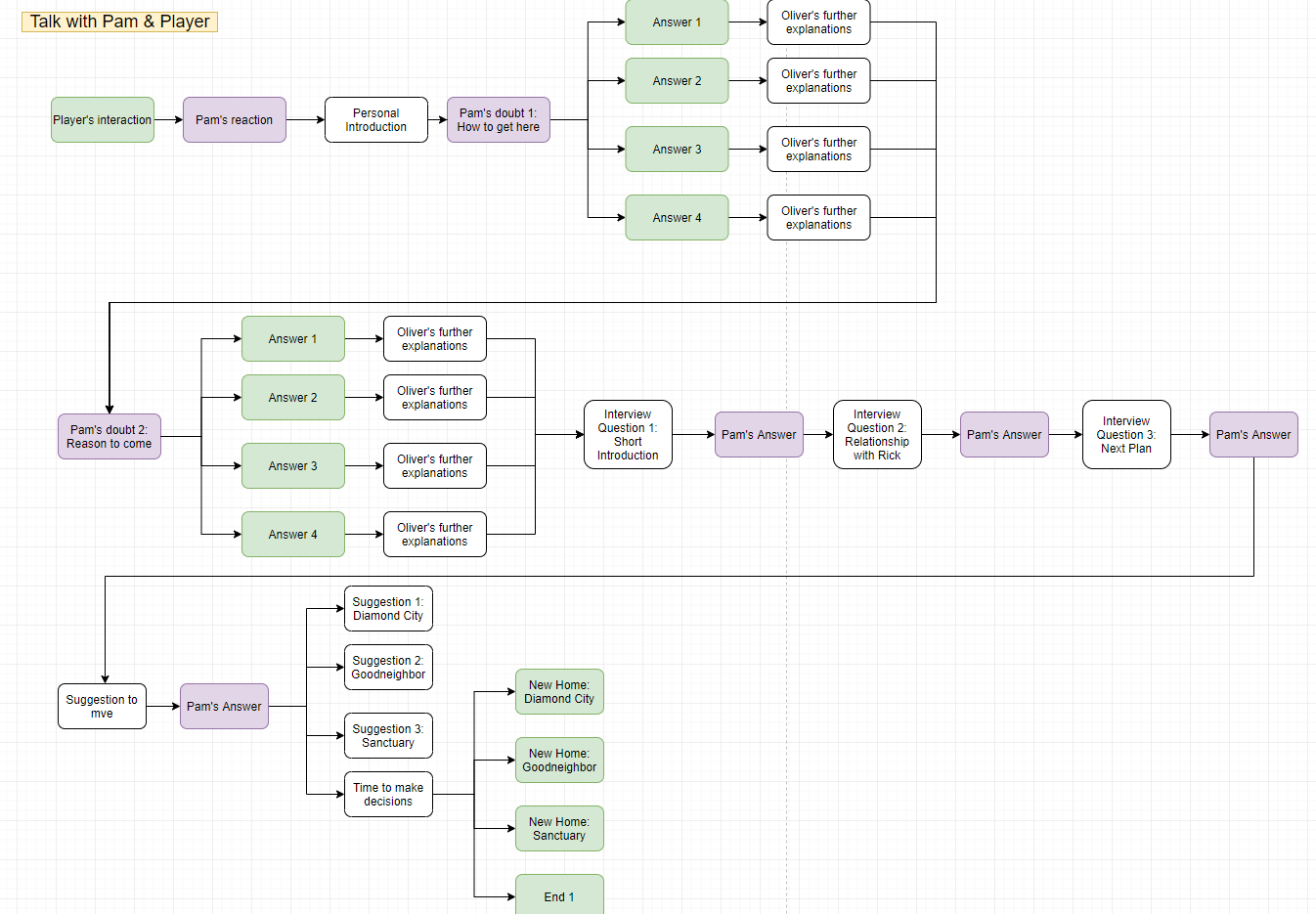 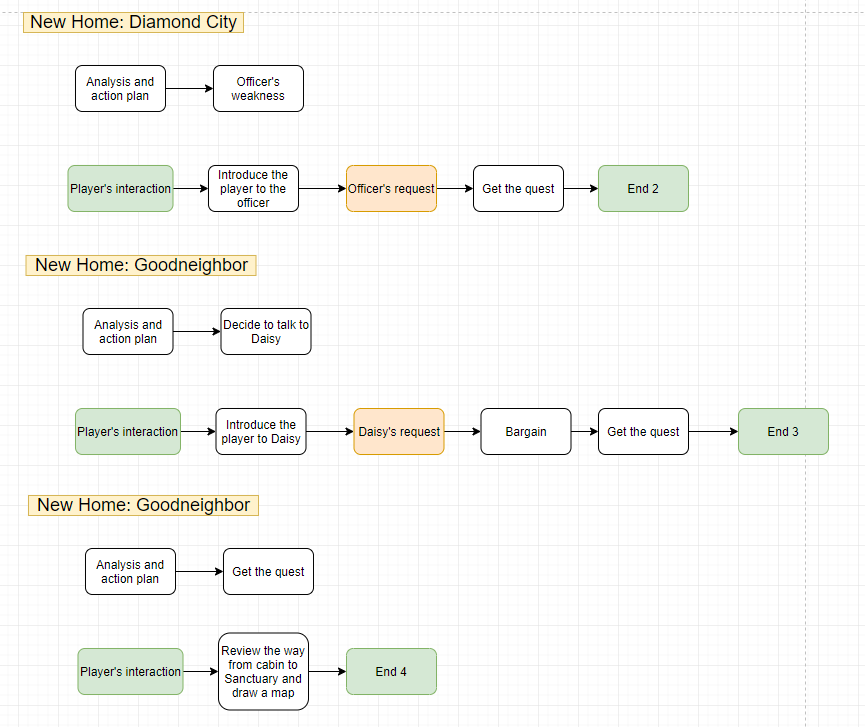 Appendix D: Dialogue Document//depot/C29/Students/yzhang4/Fallout4/RTM/Dialogue Document.docxReferences[Cover Image] https://en.wikipedia.org/wiki/History_of_American_newspapers#/media/File:Representative_journals_of_the_United_States_1885.jpg	[1][2][3][4][5][6][7][8][9][10][11][12] Screenshots from Fallout 4Designer:Yan Zhang Document Date:05/27/2020Intended Level Delivery Date:07/21/2020VersionDescriptionRequestorDate1.0Initial DocumentProfessor Skinner05/27/20202.0Final VersionProfessor Skinner07/12/2020Map LabelObjective/Simple Action SummaryChallenge/Conveyance DetailsNPC InteractionsDifficulty (1-10)1Enter Diamond City and find Oliver Trace’s OfficeThe player enters Diamond City and when he goes down the stairs, the quest pops out automatically.The player can find Oliver’s office on the opposite side of Dugout Inn.None12Enter Oliver’s Office and start an interviewOliver talks to the player after his entering the office.Start an interview first and then talk about the quest Oliver would like to give.Normal DialogueIdle animation during the conversationStart to lead the way13A terminal containing Oliver’s interview planThe players can check Oliver’s interview plan in this terminal and get some background information.None1Map LabelEvent DescriptionDetail InformationNPC InteractionsDifficulty (1-10)4-1Oliver leads the player to the railway and turns rightThe player meets Oliver at the entrance of Diamond City and he leads the player to find the first marker.After reaching the railway, Oliver tells the player to turn right.Lead the wayTalking during leading24-2Oliver arrives at Spot 1 but finds two hounds there.Two mutant hounds are wandering near Spot 1. Oliver runs away immediately when meeting them.The player can choose fight with the hounds or not.Lead the wayTalking during leadingEarly warn the coming threatIdle shiftCombat performance (run away)44-3The player needs to talk to Oliver who is waiting near a tree to continue the quest.Oliver is waiting near a tree to avoid combats. He tries to comfort himself at that moment.The player needs to talk to him, then the journey continues.Lead the wayIdle shiftCombat performance (hide in a certain spot)24-4Some suppliesThe player can get some purified water and stimpaks there.None2Map LabelEvent DescriptionDetail InformationNPC InteractionsDifficulty (1-10)5-1Oliver leads the player to the second marker and stops in front of a truck.The second marker is left near a truck carriage.Oliver warns the player the dead bodies near the truck.He also mentions the supplies in the truck.He asks the player to clear the path for him and he will wait until it’s done.Lead the wayTalking during leadingIdle shiftCombat performance (hiding in a certain spot)Personal comments on the ambushing ghouls.25-2Two feral ghouls’ ambushWhen the player comes close to the carriage, two ghouls wake up and attack the player.Wait at a certain spot45-3One feral ghoul hiding behind crates starts its ambush.When the player enters the carriage and gets close to the supply bag, another ghoul will appear and start a fight.After dealing with all the three ghouls, the player needs to go back to talk to Oliver and continues the quest.Wait at a certain spotNormal dialogue4Map LabelEvent DescriptionDetail InformationNPC InteractionsDifficulty (1-10)6-1Oliver leads the player to where he met the ghoul before.The entrance of Westwing Estate is where the third marker is. After arriving, Oliver will warn the player about the mirelurk in the water and go to the fourth marker.Oliver changes his moving speed and tries to avoid stepping on any mirelurk eggs.Lead the wayTalking during leadingEarly warn the coming threatMoving speed shift26-2Oliver steps on a bunch of mirelurk eggs and wakes up a mature mirelurk.When the player follows Oliver to “6-2”, Oliver will break several eggs and wake up a mature mirelurk. Oliver runs away immediately and the player needs to fight with the enemies.Lead the wayTalking during leadingMoving speed shiftCombat performance (run away)56-3Oliver gets injured and asks the player to help himOliver is sitting near a stone and seems to be injured.The player needs to talk to him and he asks for a stimpak to stop bleeding.If the player doesn’t have any stimplak, Oliver will ask the playe to find some in the submerged estate.Idle animationNormal dialogue46-4Oliver gets up and talks about the next spotAfter the player gives Oliver 1 stimpak, he will get up and talk about the next spot.AI package shiftNormal dialogue2Map LabelEvent DescriptionDetail InformationNPC InteractionsDifficulty (1-10)7-1Oliver leads the player to the final marker and warns the glowing ghoul.After getting across the river, Oliver stops in front of two abandoned house. He warns the player the glowing ghoul and gives the player 5 grenades.Oliver mentions he will follow the player after he kills the glowing monster.Lead the wayTalking during leadingEarly warn the coming threatIdle shiftProvide combat itemsCombat performance (hiding in a certain spot)37-2Fight with a glowing ghoulThe player needs to kill the glowing ghoul wandering around the abandoned houses.Oliver will not follow or lead until the monster is dead.None67-3When the player gets close to the second house, a feral ghoul will wake up and attack the player.The feral ghoul is laying down near the other side of a truck.It will attack the player when the trigger is activated.Follow the player47-4The player finds a hatch door in the second house.Enter the hatch door in the second house.Follow the player2Map LabelEvent DescriptionDetail InformationNPC InteractionsDifficulty (1-10)8The storage area of the basement The player can see the furniture that is piled up in this area and find two human skeletons here.Someone has lined up the bodies neatly which shows some respect.The previous owner built this basement as a personal shelter while it turned out to be a failure.When the player enters this area, he can hear two people talking about food.Follow the player29Can TrapA can trap is set in the hallway. When the player triggers it, a scene will start. Oliver: Follow the playerPam: Idle shiftNormal dialogue310BedroomThe player finally meets Pam and Rick.Oliver and the player mainly talk to Pam and learns what has happened to her.After a long conversation, the player needs to make the final decision which leads to 3 subsequent quests or one sad ending.The player can read both Pam and previous owner’s journals in the terminal.DialogueFollow the playerAnimation ShiftCinematic Camera2Map LabelEvent DescriptionDetail InformationNPC InteractionsDifficulty (1-10)11, 12The player needs to talk to Saul Checker to get immigration permission for Pam and Rick.(New Home: Diamond City) The player can talk to Saul Checker after entering the office. The entrance of the office is set in the entrance of Diamond City.In the office, a long table separates the room into two parts and a door beside leads to the storage.The scene is triggered automatically when the player enters it.The player needs to get a file for Saul.DialogueFollow the player2Ending 1Pam and Rick will live with Oliver in his editor’s office. Pam can help him with the editor’s work while Rick is mainly doing the housework.The second floor is the bedroom for Pam and Rick.Pam and Rick will live with Oliver in his editor’s office. Pam can help him with the editor’s work while Rick is mainly doing the housework.The second floor is the bedroom for Pam and Rick.Pam and Rick will live with Oliver in his editor’s office. Pam can help him with the editor’s work while Rick is mainly doing the housework.The second floor is the bedroom for Pam and Rick.Pam and Rick will live with Oliver in his editor’s office. Pam can help him with the editor’s work while Rick is mainly doing the housework.The second floor is the bedroom for Pam and Rick.Map LabelEvent DescriptionDetail InformationNPC InteractionsDifficulty (1-10)13The player needs to talk to Daisy to ask her help Rick and Pam(New Home: Goodneighbor) The player talks to Daisy in Goodneighbor.Daisy asks the player to find 2 stealth boys and give her.DialogueFollow the player214Stealth boysThe player can find two stealth boys in Goodneighbor.None2Ending 2Pam and Rick will live with Daisy in her store.Pam and Rick will live with Daisy in her store.Pam and Rick will live with Daisy in her store.Pam and Rick will live with Daisy in her store.Map LabelEvent DescriptionDetail InformationNPC InteractionsDifficulty (1-10)15The player needs to take Oliver to Sanctuary and ask him to draw a map(New Home: Sanctuary) Pam says she doesn’t know where Sanctuary is and Oliver says he can help.The player takes Oliver to Sanctuary and gets a map from himGo back to give Pam the map.DialogueFollow the playerIdle animation3Ending 3Pam and Rick will live in Sanctuary with Minutemen.Pam and Rick will live in Sanctuary with Minutemen.Pam and Rick will live in Sanctuary with Minutemen.Pam and Rick will live in Sanctuary with Minutemen.MilestoneDateLDD05/26/2020Initial Gameplay06/08/2020Gameplay Complete06/22/2020Aesthetics07/06/2020RTM07/21/2020Map LabelDescriptionTypePriority2,3,4,5Modify NPCs’ combat AI which makes them refuse to fight and perform a certain idle pose. ScriptingHigh2,3,4,5Escort AI package and preferred routeScriptingHigh2,3,4,5An obvious markerDecalMiddleAllDialogue VoiceVoice RecordingMiddle